Разработан на основе данных ГУ МЧС России по Свердловской области, Уральского УГМС,  Минздрава Свердловской области, Управления Федеральной службы по надзору в сфере защиты прав потребителей и благополучия человека по Свердловской области, Управления ГИБДД  ГУ МВД по Свердловской области. Мониторинг  безопасности окружающей среды, диагностирование  техногенной сферы в марте  2016 года  За анализируемый период на территории области чрезвычайных ситуаций не зарегистрировано. За аналогичный период прошлого года была зарегистрирована одна чрезвычайная ситуация техногенного характера.Анализ ЧС с начала 2016 года в сравнении с аналогичным периодом 2015  года1.1 Обзор природных явлений и ледовой обстановкиМетеорологическая обстановка В течение анализируемого периода наблюдалась облачная погода с прояснениями, на дорогах гололедица, в большинстве районов области наблюдался небольшой и умеренный снег, местами осадки в виде дождя и мокрого снега. В начале анализируемого периода температура воздуха ночью -8,-13° (на крайнем севере до -22,-25°), днем -1,-4° (местами оттепели до +2°). С 25 марта наблюдалось потепление воздуха, температура была: ночью -3,-9°, днём 0,+9°, местами отмечался туман.Были зарегистрированы опасные и неблагоприятные природные явления:опасные природные явления:20.03.2016г. ночью местами по области зарегистрирован очень сильный ветер  25 м/с и более: в  Невьянском ГО -30 м/с, п. Висим-25 м/с, р.п. Гари-26 м/с;28.03.2016г. ночью и утром местами по области наблюдался сильный туман с видимостью 50 м в Артемовском ГО, Кушвинском ГО, Качканарском ГО;неблагоприятные  явления: 03.03.2016г. в  Невьянский ГО - осадки в количестве 6 мм за 12 часов;07.03.2016г. в  Верхотурском и Кушвинском ГО - осадки в количестве 6-8 мм за 12 часов;  5)20.03.2016г. в  Ивдельском, Североуральском,  Серовском, Шалинском ГО,  ГО Красноуфимск, ГО Карпинск - сильный снег (9-14мм) в период за 12 часов;28.03.2016г  зарегистрирован сильный снег в период за 12 часов в  Ирбитском МО-10 мм, Таборинском МР-6 мм, Туринском ГО-8 мм, Верхотурском ГО-6 мм.Главам муниципальных образований, расположенных на территории Свердловской области, были отправлены экстренные предупреждения:об ожидаемых 20 марта сильном и  очень сильном снеге, метели, ветре с порывами  20-25 м/с; об ожидаемом 28 марта ночью и утром местами сильном тумане с видимостью 50 м.Высота снежного покрова на территории Свердловской области на 31 мартаЛедовая обстановкаНа большинстве водоёмов и реках Свердловской области в марте наблюдался ледостав, на отдельных участках отмечались пространства открытой воды либо вода на льду.Толщина льда на территории Свердловской области по состоянию на 31 марта 2016г.В марте было закрыто 3 ледовых переправы. По состоянию на 31 марта  2016 года действуют 11 ледовых переправ.По состоянию на 01 апреля  2016 года на территории Свердловской области продолжали действовать  55 мест массового выхода людей на лед,  определенные Центром ГИМС ГУ МЧС России по Свердловской области.Паводковая обстановка МО «Талицкий городской округ», с. Яр:С 28 марта на период прохождения весеннего половодья разобран мост через реку Пышму в районе с. Яр. Нарушено автотранспортное сообщение с д. Заречная (15 домов, 34 человека) и д. Заселина (11 домов, 20 человек). Для пешеходного сообщения через реку Пышма у с. Яр проложен пешеходный мост.Для сохранности мостовых сооружений в Свердловской области с 14 марта была организована работа по обработке мостов взрывным и механическим  способом.По состоянию на 01 апреля   2016 года всего  было обработано  25  мостов. 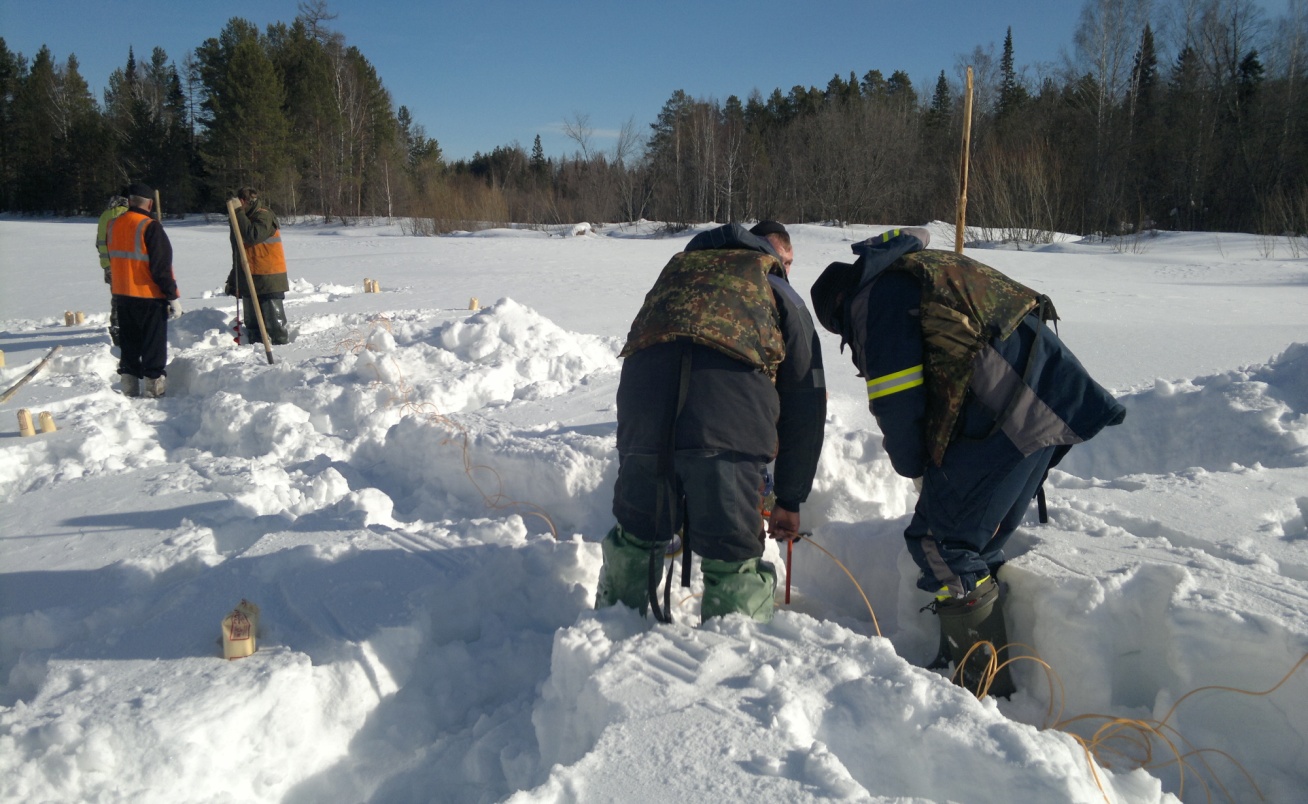 Подготовка взрывных работ  на реке Сосьва (Североуральский ГО) 18 мая 2016г.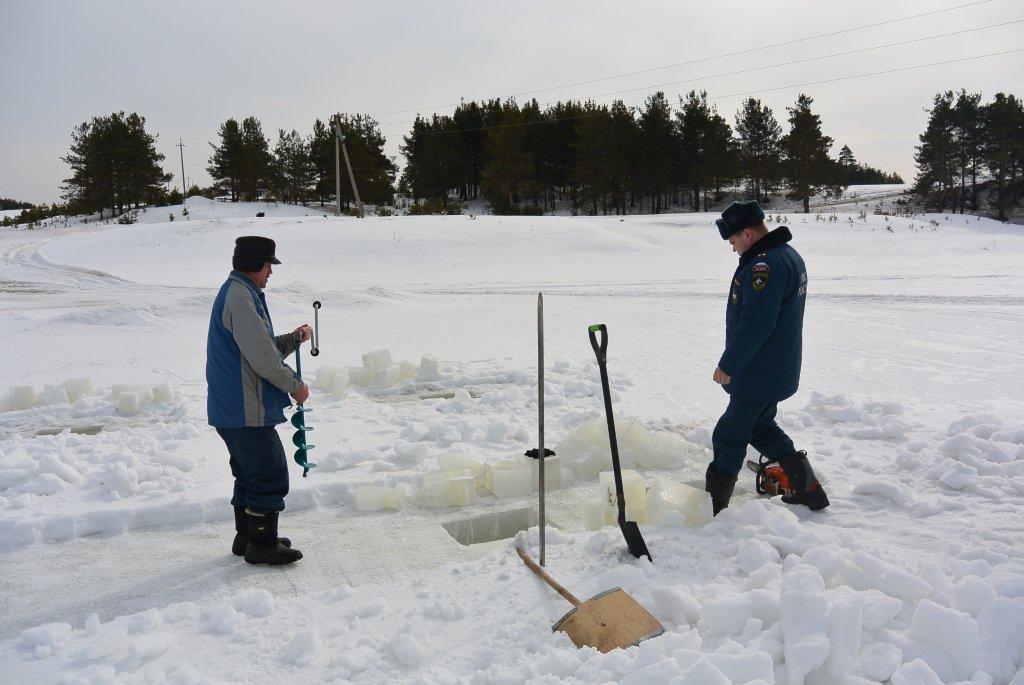 Проведение распиловки льда  на реке Тагил (Алапаевское МО, д. Толмачева) 25 марта 2016г.Сейсмологическая обстановка и экзогенные геологические процессыЗа анализируемый период на территории области зарегистрировано одно сейсмологическое событие.ГО Североуральск, п. Калья:03 марта в шахте «Ново-Кальинская» ОАО «СУБР» произошел горный удар силой 5,6x104 Дж. В результате на горизонте -1010 метров пострадал взрывник. Шахта работает в штатном режиме.Экзогенные геологические процессы на территории области по всем типам находились на уровне среднемноголетних значений.За аналогичный период прошлого года сейсмическая активность не наблюдалась.	1.2 Обзор аварийных и других опасных происшествий техногенного характераТехногенные пожарыВ течение марта 2016 года на территории Свердловской области было зарегистрировано 259 техногенных пожаров, в которых погибло 27 человек, травмировано 29 человек и спасено 59 человек.За аналогичный период 2015 года в области произошло  298 пожаров, в которых погибло 25 человек, травмировано 32 человека,  спасено 103 человека.Динамика  количественных  характеристик по техногенным пожарамПо территории области количество техногенных пожаров распределилось следующим образом:Наибольшее количество пожаров зарегистрировано в МО «город Екатеринбург» – 66 пожаров, город Нижний Тагил – 23 пожара.За анализируемый период зарегистрированы   пожары с тяжелыми последствиями:Ирбитское муниципальное образование, с. Шмаковское:	02 марта в   результате пожара в частном доме  погибло 2 человека; ГО Верхний Тагил, г. Верхний Тагил:	04 марта в  результате пожара в  муниципальном 2-х этажном жилом доме пострадало 5 человек, из которых погибло 4 человека, в т.ч. 3-е детей;МО «город Екатеринбург», Ленинский район:	06 марта в  результате пожара в  квартире многоэтажного дома погибло 2 человека;МО «город Алапаевск»:	11 марта в   результате пожара погибло 2 человека; Горноуральский ГО, с. Большая Лая:	22 марта в   результате пожара в частном доме  погибло 2 человека;ГО Нижняя Салда, г. Нижняя Салда:	23 марта в   результате пожара в многоквартирном доме погибло 2 человека;МО «город Екатеринбург», Чкаловский район:25 марта  в   результате пожара в частном минисадике  пострадало 8 чел., в т.ч. 5 детей;Новоуральский ГО, город Новоуральск:26 марта результате пожара в многоквартирном доме погибло 4 человека  в т.ч. 1 ребенок.Дорожно-транспортная обстановкаПо итогам марта зарегистрировано 126 дорожно-транспортных происшествий, в результате которых погибло 28  человек  и 166 человек получили травмы различной степени тяжести. За аналогичный период прошлого года произошло 166 ДТП, в результате которых погибло 36 человек и 183 человека были травмированы.Проведенный анализ аварийности показал, что наибольшее количество погибших в ДТП было зарегистрировано в МО «город  Екатеринбург» (6 человек). Остальные погибшие распределились следующим образом: г. Нижний Тагил, Ивдельский ГО,  ГО Сухой Лог, Бисертский ГО, Горноуральский ГО (по 2 человека);  Невьянский ГО, Байкаловский МР, Талицкий  ГО, Туринский ГО, Серовский ГО, Березовский ГО, ГО Красноуральск, Режевской  ГО, Арамильский ГО, Нижнесергинский МР, ГО Первоуральск, ГО Ревда (по 1 человеку).За анализируемый период  зарегистрированы ДТП с тяжелыми последствиями.Ивдельский городской округ:	04 марта на 18 км автодороги «Ивдель-ХМАО» в результате лобового столкновения 2-х транспортных средств пострадало  4 человека, в том числе  погибло 2 человека;Бисертский городской округ:19 марта на 273 км автодороги «Пермь - Екатеринбург» в результате ДТП с участием 3-х грузовых и 1-го легкового автомобиля пострадало  4 человека, в том числе  погибло 2 человека;Горноуральский городской округ:19 марта на 171 км автодороги «Екатеринбург - Нижний Тагил - Серов» в результате лобового столкновения 2-х транспортных средств пострадало  3 человека, в том числе  погибло 2 человека.Железнодорожный транспортВ марте 2016 года чрезвычайных ситуаций на железнодорожном транспорте не зарегистрировано. Зафиксированы аварийные ситуации:город Каменск Уральский, ж/д ст. Каменск-Уральский:	12 марта была обнаружена течь из запорной арматуры цистерны с газовым конденсатом «Алкин-бензин», массой 60т. Пострадавших, угрозы населению и окружающей среде не было;городской округ Красноуфимск, ж/д ст. Красноуфимск:18 марта была обнаружена течь из цистерны с керосином через нижнее сливное устройство. Цистерна была отбуксирована, течь устранена. Пострадавших, угрозы населению и окружающей среде не было.Воздушный транспортВ марте  2016 года чрезвычайных ситуаций на воздушном транспорте не зарегистрировано.  Магистральный газопроводВ марте  2016 года  чрезвычайных ситуаций на  магистральных газопроводах  не зарегистрировано.Происшествия на водеПо данным Центра ГИМС Главного управления МЧС России по Свердловской области по состоянию на 01 апреля  2016 года на водных объектах области погибших не зарегистрировано.  За аналогичный период 2015 года погибло 3 человека.Обзор аварийности на системах жизнеобеспечения населенияЗа март 2016 года на территории Свердловской области зафиксировано 37 нарушений на системах жилищно-коммунального хозяйства, из них 28 нарушений на системе электроснабжения, 4 нарушения на системе теплоснабжения, 5 нарушений на водопроводной сети. За аналогичный период прошлого года произошло 15 нарушений (увеличение в 2,5 раза). Аварии на системе электроснабжения были вызваны, в основном, сильными и  очень   сильными  порывами ветра.Количество  аварий на системах жизнеобеспечения с нарастающим итогом                           за 2016 год, в сравнении с 2015 годомС начала года в области зарегистрировано 63 нарушения на системах жизнеобеспечения. Данный показатель выше показателя прошлого года на 28,5% (49 нарушений).ПрочееГородской округ  Красноуральск, г. Красноуральск:	13 марта на территории неэксплуатируемого ООО «Красноуральский химический завод» произошло возгорание отложений азотной кислоты массой 300кг с выделением бурого дыма.  Выполнены необходимые действия для осаждения облака продуктов горения и прекращения испарения отложений азотной кислоты. Погибших и пострадавших не было. ПДК воздуха в норме. 1.3 Обзор биолого-социальной обстановкиВ марте  чрезвычайных ситуаций биолого-социального характера на территории Свердловской области зарегистрировано не было.Уровень заболеваемости гриппом и ОРВИ в Свердловской области в течение анализируемого периода не превышал эпидемический порог ни в одной группе населения. Обстановка по основным инфекционным заболеваемостям на территории области оставалась стабильной.	 Городской округ Верхняя Пышма, п. Балтым:	15 марта в частном доме в результате отравления  пострадало 4 человека, в том числе погиб 1 человек. 3 человека (дети) были госпитализированы в Верхнепышинскую ЦРБ и  реанимационное отделение ОДКБ №9 в г. Екатеринбурге. II. Анализ рисков возникновения чрезвычайных ситуаций на территории Свердловской области в апрелеСтатистические данные за последние 10 лет показывают, что в разрезе года апрель по количеству чрезвычайных ситуаций занимает пятое место. Было зарегистрировано 6 чрезвычайных ситуаций, в том числе 4 ЧС техногенного характера и 2 ЧС природного характера.  ЧС биолого-социального характера зарегистрировано не было.В течение апреля чрезвычайные ситуации по числам распределяются следующим образом:Распределение количества чрезвычайных ситуаций по управленческим округам Свердловской области.III. Прогноз чрезвычайных ситуаций природного, техногенного и биолого-социального характера на апрель  2016 года 3.1 Прогноз чрезвычайных ситуаций природного характераВозникновение чрезвычайных ситуаций, вызванных опасными и неблагоприятными явлениями, в апреле  на территории области не прогнозируется.  По результатам наблюдений прошлых лет, возможны  происшествия  с малой (Р=0,1) вероятностью, обусловленные отрывом прибрежных льдин с людьми. В зоне риска водохранилища в Южном и Западном управленческих округах.Метеорологический прогнозСогласно предварительному прогнозу Гидрометцентра России в Свердловской  области средняя  месячная температура воздуха ожидается на 1°ниже средних многолетних значений (норма +1,+4°). Месячное  количество осадков предполагается  около нормы (норма 22-28мм).Прогноз ледовой обстановкиВскрытие большинства рек, кроме рек крайнего севера, ожидается на уровне средних многолетних сроков – во второй-третьей декаде апреля. Прогноз паводковой обстановкиВ апреле ожидается:затопление 12 мостов (2 моста в Туринском городском округе, 3 моста в Слободо-Туринском муниципальном районе, 2 моста в Байкаловском муниципальном районе, 2 моста в Махнёвском муниципальном образовании, 2 моста в Ирбитском муниципальном образовании, 1 мост в Красноуфимском округе);закрытие ледовых переправ.Прогноз лесопожарной обстановкиПервые очаги лесных пожаров ожидаются около среднемноголетних сроков (в конце второй декады апреля 2016 г.) и наиболее вероятны в южных и юго-восточных районах области: Белоярский ГО, Березовский ГО, ГО Верхняя Пышма, Каменский ГО, Камышловский МР, Полевской ГО, Сысертский ГО, Талицкий ГО. Условий для чрезвычайной лесопожарной обстановки (крупные пожары, массовые пожары) в апреле нетПрогноз сейсмологической обстановки и экзогенных геологических процессовВозникновение экзогенных геологических процессов (ЭГП) и сейсмособытий на территории области по всем типам прогнозируются на уровне среднемноголетних значений.3.2  Прогноз чрезвычайных ситуаций техногенного характераВ апреле 2016 г. чрезвычайные ситуации техногенного характера не прогнозируются, но возможны аварийные ситуации и происшествия. Количество дорожно-транспортных происшествий в апреле прогнозируется до 190 случаев. Быстро меняющиеся погодные условия (перепады температуры, возможные осадки в виде мокрого снега  и дождя,  гололедица),  преимущественно в первой половине месяца, будут отрицательно влиять на дорожную обстановку и могут привести к росту числа пострадавших в ДТП по сравнению с предыдущими месяцами 2016 года. Не исключаются возможные аварийные ситуации при перевозке опасных грузов, главным образом  нефтепродуктов.По результатам многолетних  наблюдений прогнозируются дорожно-транспортные происшествия на территории области с выездом аварийно-спасательных и пожарно-спасательных подразделений в 20 муниципальных образованиях: с вероятностью Р=0,4 в городах Екатеринбурге, Нижнем Тагиле, Каменске-Уральском, Первоуральске, Горноуральском, Нижнесергинском муниципальном районе, Березовском, Невьянском городских округах. С вероятностью Р=0,2 в городских округах Ревда, Заречный, Богданович, Белоярском, Каменском, Новолялинском, Полевском, Ачитском, Камышловском, Талицком, Тугулымском городских округах, Ирбитском муниципальном образовании.В зоне повышенного риска ДТП - участки федеральных и региональных дорог с интенсивным движением транспорта, примыкающие к городам Екатеринбургу, Верхней Пышме, Березовскому, Нижнему Тагилу. На системах жизнеобеспечения возникновение чрезвычайной ситуации не прогнозируется.Возможны нарушения на системах жизнеобеспечения - на коммунальных системах, электроэнергетических системах, на тепловых сетях, предпосылками возникновения для которых являются:- весенние подвижки грунта (аварии на водоводах, остановка котельных из-за повреждения старых трубопроводов); - износ оборудования.Из-за сильного износа технологического оборудования и ветхости сетей, возможны аварийные ситуации: на системах теплоснабжения и водопроводной сети в городе Екатеринбурге, Артемовском, Белоярском, Нижнетуринском городских округах; на системах электроснабжения в городах Каменске-Уральском, Нижнем Тагиле, городских округах Первоуральске, Верхней Пышме, Махневском муниципальном образовании, Нижнесергинском муниципальном районе и городских округах Северного и Южного управленческих округов.Чрезвычайные ситуации на воздушном транспорте не прогнозируются. Не прогнозируются чрезвычайные ситуации на железнодорожном транспорте. Возможны аварийные ситуации, в том числе обусловленные утечкой  едких веществ из железнодорожных цистерн на сортировочных станциях, на железнодорожных путях, на  нерегулируемых железнодорожных переездах  в  Западном и Южном управленческих округах. Чрезвычайные ситуации на потенциально опасных объектах области не прогнозируются.Количество техногенных пожаров в апреле прогнозируется  до 300.Исходя из многолетних наблюдений, больше всего техногенных пожаров в апреле следует ожидать в муниципальных образованиях: «город Екатеринбург», «город Нижний Тагил», Каменск-Уральский городской округ, ГО Первоуральск. Техногенные пожары прогнозируются, преимущественно, в частных жилых домах,  надворных постройках в городах и сельской местности.На водных объектах чрезвычайные ситуации не прогнозируются. Чрезвычайных ситуаций с  выбросом (угрозой выброса) АХОВ не прогнозируется.Чрезвычайные ситуации на магистральных газопроводах  маловероятны.Прогноз развития биолого-социальной обстановкиЧрезвычайных ситуаций биолого-социального характера в апреле на территории области не прогнозируется.Прогноз  инфекционной заболеваемостиВ 1-й декаде апреля возможен рост заболеваемости гриппом и ОРВИ выше среднемноголетних показателей. С началом миграции перелетных птиц сохраняется вероятность заноса на территорию области изменённых штаммов вируса гриппа, что может привести к вспышке птичьего гриппа, как среди домашних птиц, так и среди людей.  В период весеннего паводка существует реальная угроза попадания в водоемы выделений мышевидных грызунов, их погадок и трупов, инфицированных возбудителями туляремии и геморрагической лихорадки с почечным синдромом; загрязнение источников питьевого водоснабжения, а также вторичного загрязнения  питьевой воды в связи с неудовлетворительным санитарно-техническим состоянием распределительных сетей вследствие высокой степени  (60-70%) их изношенности и аварийности, обуславливающих повреждение водопроводов, нарушение герметичности сетей, и как следствие загрязнение питьевой воды химическими веществами и микроорганизмами. Возможен рост заболеваемости среди населения ОКИ, ротавирусной инфекцией и гепатитом А. Заболеваемость бешенством среди животных в апреле прогнозируется ниже уровня среднемноголетних значений (6), в основном на территории Восточного, Южного и Западного управленческих округов.IV. Рекомендации по снижению рисков чрезвычайных ситуаций и смягчению их последствий1. В целях подготовки и безаварийного пропуска паводковых вод рекомендуется:1.1.  Органам местного самоуправления муниципальных образований, расположенных на территории Свердловской области принять меры по выполнению мероприятий, рекомендованных решением комиссии Правительства Свердловской области по предупреждению и ликвидации чрезвычайных ситуаций и обеспечению пожарной безопасности от 01 декабря 2015 года №7.2. Ответственным за координацию мероприятий по безаварийному пропуску весеннего половодья в период паводка выполнять п.8 распоряжения Правительства Свердловской области от 28.10.2015 № 1143-РП «О мерах по подготовке и пропуску весеннего половодья, дождевых паводков в 2016 году»:- с главами муниципальных образований, расположенных на территории Свердловской области, организовать контроль за пропуском весеннего половодья в зоне своей ответственности; - во взаимодействии с собственниками (эксплуатирующими организациями) ГТС обеспечить сработку водохранилищ в соответствии с расчетами Отдела водных ресурсов по Свердловской области Нижне-Обского бассейнового водного управления;- ежесуточно отправлять донесения по формам согласно приложениям № 1 и 2 к распоряжению оперативному дежурному дежурно-диспетчерской службы государственного казенного учреждения Свердловской области «Территориальный центр мониторинга и реагирования на чрезвычайные ситуации в Свердловской области».1.4. Государственному казенному учреждению Свердловской области «Управление автомобильных дорог»:- установить дежурство инженерно-технических работников и бригад в организациях, выполняющих работы по содержанию и охране мостовых сооружений, на время половодья;- обеспечить выполнение мероприятий по сохранности мостовых сооружений.2. В целях предупреждения лесных и торфяных пожаров рекомендуется:2.1. Органам местного самоуправления муниципальных образований, расположенных на территории Свердловской области принять меры по выполнению мероприятий, рекомендованных решением комиссии Правительства Свердловской области по предупреждению и ликвидации чрезвычайных ситуаций и обеспечению пожарной безопасности от 01 декабря 2015 года №7;2.2. Органам исполнительной власти Свердловской области и иным организациям выполнять мероприятия в сроки, предусмотренные постановлением Правительства Свердловской области от 12.11.2015 года № 1200-РП «Об обеспечении пожарной безопасности в лесах, расположенных на территории Свердловской области, в 2016 году».3. На системах жизнеобеспечения:3.1. Органам местного самоуправления муниципальных образований для предотвращения аварийных и чрезвычайных ситуаций: осуществлять постоянный контроль за пополнением до установленных норм необходимых запасов материально-технических ресурсов для локализации и ликвидации аварий на объектах систем жизнеобеспечения населения.3.2. Предприятиям, эксплуатирующим оборудование систем жизнеобеспечения населения:3.2.1 осуществлять дежурства аварийно-восстановительных бригад по ликвидации аварий на системах электрогазоснабжения, тепловых сетях, предусмотреть возможность перехода на источники резервного питания, при возможных авариях на системах теплоснабжения организовать своевременный переход котельных на резервное, аварийное топливо;3.2.2 на тепловых и водопроводных сетях, в процессе текущей эксплуатации, регулярно производить обход трубопроводов, тепловых пунктов, осмотр тепловых камер и камер переключения, обеспечивать контроль за внутренней коррозией трубопроводов путем анализов сетевой и водопроводной воды;3.2.3 на системах газоснабжения, в процессе периодического обхода (осмотра) наружного газопровода, уделять особое внимание проверке состояния отключающих устройств и целостности фланцевых соединений газопроводов. 4. Для предупреждения возможных ДТП и аварий:4.1. Органам местного самоуправления муниципальных образований в Свердловской области:4.1.1 проводить мониторинг дорожной обстановки на подведомственной территории; 4.1.2 при возникновении возможных заторов транспорта на автодорогах оперативно принимать меры по их ликвидации;4.1.3 информировать предприятия и организации, осуществляющие перевозки пассажиров и опасных грузов на подведомственной территории, о необходимости ограничения выхода транспортных средств при наступлении опасных природных явлений.4.2. Органам ГИБДД:4.2.1 при возникновении неблагоприятных метеорологических явлений, влияющих на безопасность дорожного движения, обеспечить усиленное несение службы патрульными экипажами ДПС и на стационарных постах;4.2.2 реализовать меры по предупреждению аварийных ситуаций на участках автомобильных дорог, наиболее уязвимых к возникновению ДТП. 4.3. Руководителям предприятий и организаций, осуществляющим перевозки  пассажиров  и опасные грузы:4.3.1 осуществлять регулярный контроль технического состояния транспорта; 4.3.2 проводить дополнительный инструктаж водителей; 4.3.3 предусмотреть особые меры безопасности при перевозке опасных грузов: нефтепродуктов, горючих и ядовитых газов, взрывчатых и химически опасных веществ.4.4. Дорожно-эксплуатационным организациям: 4.4.1 своевременно и в полном объеме производить необходимые работы для поддержания  удовлетворительного состояния дорожного покрытия; 4.4.2. иметь резерв спецтехники  и средств для обработки дорожного покрытия  при гололедных явлениях.5. В жилом секторе органам ГПН для предотвращения роста техногенных пожаров: 5.1 проводить регулярные проверки по контролю за использованием населением самодельных и несертифицированных электронагревательных приборов, бытовых газовых, керосиновых, бензиновых и других устройств; 5.2  не прекращать  разъяснительную работу в средствах массовой информации по вопросам профилактики пожаров в населенных пунктах.6. Для предупреждения заболеваемости населения  органам местного самоуправления муниципальных образования:6.1 продолжать проведение разъяснительной работы по профилактике острых кишечных инфекций, острого вирусного гепатита «А» и ОРВИ;6.2 организовать предупреждение населения в средствах массовой информации об опасности  укусов клещей при посещении лесных массивов, городских скверов, парков и  садово-огородных участков; 6.3 организовать проведение акарицидных обработок территорий парков,  мест отдыха и кладбищ, территорий детских садов и т.п.7. Для предупреждения  гибели населения на воде7.1 Центру ГИМС Главного управления МЧС России по Свердловской области продолжать проведение разъяснительной работы среди населения по безопасному поведению людей на водных объектах;7.2 организовать информационное освещение последствий выхода  людей и техники на подтаявший лед в средствах массовой информации. 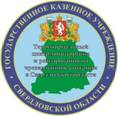 Государственное казенное учреждение Свердловской области«Территориальный центр мониторинга и реагирования 
на чрезвычайные ситуации в Свердловской области»Государственное казенное учреждение Свердловской области«Территориальный центр мониторинга и реагирования 
на чрезвычайные ситуации в Свердловской области»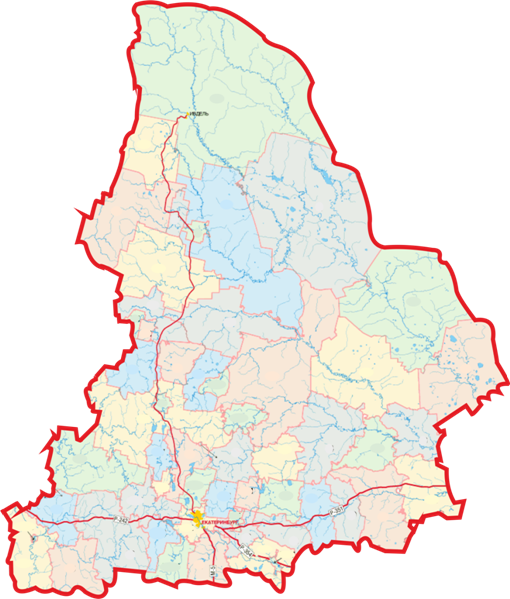 ИНФОРМАЦИОННЫЙ БЮЛЛЕТЕНЬВЫПУСК 4ИНФОРМАЦИОННЫЙ БЮЛЛЕТЕНЬВЫПУСК 4ИНФОРМАЦИОННЫЙ БЮЛЛЕТЕНЬВЫПУСК 4ЕкатеринбургЕкатеринбургЕкатеринбург2016 г.2016 г.2016 г.СОДЕРЖАНИЕСОДЕРЖАНИЕСОДЕРЖАНИЕСОДЕРЖАНИЕСОДЕРЖАНИЕI. Мониторинг безопасности окружающей среды, диагностирование техногенной сферы в марте 2016 года …………………….……….………………….…..….……I. Мониторинг безопасности окружающей среды, диагностирование техногенной сферы в марте 2016 года …………………….……….………………….…..….……3-123-12     1.1  Обзор природных явлений  и ледовой   обстановки.……. …….…..….……         1.1  Обзор природных явлений  и ледовой   обстановки.……. …….…..….……    33     1.2 Обзор аварийных и других опасных происшествий техногенного характера………………………………………………………………………………...     1.2 Обзор аварийных и других опасных происшествий техногенного характера………………………………………………………………………………...88     1.3 Обзор биолого-социальной обстановки……………………………………….     1.3 Обзор биолого-социальной обстановки……………………………………….1212II. Анализ рисков возникновения чрезвычайных ситуаций на территории Свердловской области в апреле……………………………...……..…………………II. Анализ рисков возникновения чрезвычайных ситуаций на территории Свердловской области в апреле……………………………...……..…………………13-1413-14III. Прогноз чрезвычайных ситуаций природного, техногенного и биолого-социального характера на апрель 2016 года…………………………………………III. Прогноз чрезвычайных ситуаций природного, техногенного и биолого-социального характера на апрель 2016 года…………………………………………14-1714-17     3.1 Прогноз чрезвычайных ситуаций природного характера…………………..….     3.1 Прогноз чрезвычайных ситуаций природного характера…………………..….1414     3.2 Прогноз чрезвычайных ситуаций техногенного характера………………..…     3.2 Прогноз чрезвычайных ситуаций техногенного характера………………..…1515     3.3 Прогноз чрезвычайных ситуаций биолого-социального характера…….…….      3.3 Прогноз чрезвычайных ситуаций биолого-социального характера…….……. 1616IV. Рекомендации по снижению рисков чрезвычайных ситуаций и смягчению их последствий……………………………………………………………………………….IV. Рекомендации по снижению рисков чрезвычайных ситуаций и смягчению их последствий……………………………………………………………………………….17-1917-19№ п/пИсточник ЧСДатаДатаПогиблоПострадалоКраткая характеристика2016 год2016 год2016 год2016 год2016 год2016 год2016 годЧС не зарегистрированоЧС не зарегистрированоЧС не зарегистрированоЧС не зарегистрированоЧС не зарегистрированоЧС не зарегистрированоЧС не зарегистрировано2015 год2015 год2015 год2015 год2015 год2015 год2015 год11.2.8. пожары (взрывы) в шахтах, подземных и горных выработках, метрополитенах17.01.2015335Кушвинский ГО, г. КушваНа шахте «Южная» ОАО «ВГОК»  произошла детонация взрывчатки с последующим горением.21.6. обрушение зданий, сооружений, пород19.02.2015--5Каменский ГО, п. ПозарихаВ результате взрыва газового баллона по ул. Механизаторов, 11 произошло обрушение потолочных перекрытий и межквартирных стен в трех квартирах двухэтажного дома.31.1.1-1.1.2 Крушения и аварии грузовых и пассажирских поездов02.03.2015---Ивдельский ГОНа железнодорожном перегоне Ивдель – Першино произошел сход 7-ми вагонов грузового поезда, повреждено 150 метров ж/д полотна.* - в соответствии с Приказом МЧС России № 329 от 08.07.2004 «Критерии информации о чрезвычайных ситуациях»* - в соответствии с Приказом МЧС России № 329 от 08.07.2004 «Критерии информации о чрезвычайных ситуациях»* - в соответствии с Приказом МЧС России № 329 от 08.07.2004 «Критерии информации о чрезвычайных ситуациях»* - в соответствии с Приказом МЧС России № 329 от 08.07.2004 «Критерии информации о чрезвычайных ситуациях»* - в соответствии с Приказом МЧС России № 329 от 08.07.2004 «Критерии информации о чрезвычайных ситуациях»* - в соответствии с Приказом МЧС России № 329 от 08.07.2004 «Критерии информации о чрезвычайных ситуациях»* - в соответствии с Приказом МЧС России № 329 от 08.07.2004 «Критерии информации о чрезвычайных ситуациях»№ПунктВысота снежного покрова (см)№ПунктВысота снежного покрова по состоянию на 31 марта (см)1Алапаевск2314Кытлым1022Артёмовский3315Михайловск133Бисерть3216Невьянск234Верхотурье4817Н. Тагил295Висим6918Ревда256Гари2619Североуральск867Екатеринбург3320Серов658Ивдель8421Сысерть109Ирбит422Таборы1710К-Уральский2223Тавда2211Камышлов724Тугулым1212Красноуфимск4725Туринск1913Кушва5126Шамары63РекаПунктТолщина льда, смСостояние рек в местах расположения гидропостовТураСанкино54ЛедоставТураТуринск56ЛедоставНицаИрбит73ЛедоставТавдаТаборы54ЛедоставТавдаТавда63ЛедоставЛозьваПершино80ЛедоставСосьваДенежкино75ЛедоставСосьваСосьваМенее 28Ледостав с полыньямиЧусоваяКосой БродМенее 5Ледостав с полыньямиСылваШамары60ЛедоставУфаМихайловскМенее 35Закраины УфаКрасноуфимскМенее 40Разводья № п/пРайонНаселенный пунктРека, водоемГрузоподъемностьПропускная способностьДлина и ширина переправы, м.Характер ледового покрытия, толщина льдаНачало периода эксплуатацииОжидаемая дата закрытия1.Серовский ГОп. Красный Ярр. Сосьва10т.170м8м62 см28 декабряапрель2.Серовский ГОд. Петровар. Сосьва10т.180м8м61 см28 декабряапрель3.Серовский ГОд. Магинар. Сосьва10т.195м8м60 см28 декабря апрель4.Таборинский МР8 км автодороги «Кузнецово-Пальмино»р. Тавда30т.1180м10м95 см28 декабряапрель5Гаринский ГО60-й км а/д п. Гари - п. Пуксинкар. Тавда15т.170м6м60 см15 январяапрель6.Гаринский ГО90-й км а/д п. Гари - с. Ерёминор. Пелым15т.170м6м75 см15 январяапрель7Гаринский ГО91-й км а/д п. Гари - с. Ерёминор. Пелым15т.140м4м60 см15 январяапрель8Гаринский ГО739-й км а/д Березовое-Крутоер. Тавда20 т.1120м6м80 см27 январяапрель9Гаринский ГО139-й км а/д г. Серов-р.п. Сосьва-р.п. Гарир. Сосьва30 т.1107м10м75 см27 январяапрель10Таборинский МР1 км а/д с.Чеур-с.Озеркир. Тавда30 т.1270м12м96 см1 февраляапрель11Гаринский ГОа/д Гари - с. Шабурово 721 кмр. Тавда15 т.1120м6м.74 см8 февраляапрель№ п/пМуниципальное образованиеРекаМесто проведения обработкиДата/кол-во ВВ, кгВзрывным способомВзрывным способомВзрывным способомВзрывным способомВзрывным способом1Североуральский ГОр. Сосьвап. Черемухово – с. Всеволодоблагодатское, 8 км18.03.16/602ГО Верхотурскийр. Турад. Малахова - д. Лобанова, 3 км24.03.16/1503ГО Верхотурскийр. Салдас. Прокоп - с. Пия, 1 км24.03.16/214Слободо-Туринский МРр. Турас. Туринская Слобода – д. Решетникова – д.Сагай, 1км (с. Туринская Слобода)26.03.16/1025Слободо-Туринский МРр. Турас.Сладковское –д. Макуй, д. Макуй 26.03.16/1356Слободо-Туринский МРр. Тураа/д "Байкалово – с. Туринская Слобода – г. Туринск", с. Куминовское26.03.16/727Туринский ГОр. Турас. Липовское - д. Чернышово, 1 км (с. Липовское)26.03.16/968Туринский ГОр. ТураПодъезд к с. Городище от а/д "р.п. Байкалово - с. Туринская Слобод - г. Туринск", 5 км (д. Галактионовка)26.03.16/1149Туринский ГОр. Турас. Благовещенское - с. Жуковское - с. Кумарьинское, 1 км (с. Жуковское)26.03.16/12310Таборинский МРр. Таборинкас. Таборы - д. Добрино, 1 км (с. Таборы)27.03.16/75ИТОГО:           обработано 10 мостовИТОГО:           обработано 10 мостовИТОГО:           обработано 10 мостов948 кг№ п/пМуниципальное образованиеРекаМесто проведения обработкиДата/опилено, пог.мРаспиловка льдаРаспиловка льдаРаспиловка льдаРаспиловка льдаРаспиловка льда1Ирбитское МОр. ИрбитМО "город Ирбит", ул Орджоникидзе14.03.16/702ГО Красноуфимскр. Уфар.п. Ачит - с. Месягутово, 25 км (г. Красноуфимск)15-18.03.16/4821-23.03.16/463Верхотурский ГОр. Турас. Меркушино18.03.16/374Талицкий ГОр. Сугаткап. Троицкий17-24.03.16/10205Североуральский  ГОр. Вагранг. Североуральск19.03.15/30025-31.03.16/6076Таборинский МРр. ЕмельяшевкаПодъезд к д. Емельяшевка от а/д "с. Таборы - д. Добрино", 4 км (д. Торомка)23-24.03.16/907Ачитский ГОр. БисертьПодъезд к д.Катырева от а/д "Пермь - Екатеринбург", 7 км (с. Гайны)24.03.16/668Ачитский ГОр. Бисертьд. Ялым - д. Тюш, 13 км (с. Афанасьевское)24-25.03.16/849город Нижний Тагилр. СулемПодъезд к с. Сулем от а/д "г. Нижний Тагил - п. Висимо-Уткинск - д. Усть-Утка", 13 км (п. Сулем)24.03.16/16010МО Алапаевскоер. Нейвамост в д. Толмачева25.03.16/5011МО Алапаевскоер. Нейвамост в д. Путилова28.03.16/8012МО Алапаевскоер. Нейвамост в с. Невьянское29.03.16/9513Ирбитское МОр. Ницап. Курьинский25-28.03.16/31514Ирбитское МОр. Ницад. Девяшина28.03.16/22415Ирбитское МОр. Бобровкад. Скородум31.03.16/40ИТОГО:    обработано 15 мостовИТОГО:    обработано 15 мостовИТОГО:    обработано 15 мостов 3332 пог.мПериодКоличество Погибло (чел.)Травмировано (чел.)Травмировано (чел.)Спасено (чел.)С 1 по 31 марта С 1 по 31 марта С 1 по 31 марта С 1 по 31 марта С 1 по 31 марта С 1 по 31 марта 20162592729595920152982532103103Динамика изменения-13,1%+8%-9,4 %-42,7%-42,7%С нарастающим итогомС нарастающим итогомС нарастающим итогомС нарастающим итогомС нарастающим итогомС нарастающим итогом2016873958787217201597497102102419Динамика изменения-10,4%-2,1%-14,7%-14,7%-48,2%ПериодКоличество ДТППогибло (чел.)Пострадало (чел.)С 1 по 31 марта  С 1 по 31 марта  С 1 по 31 марта  С 1 по 31 марта  201612628166201516636183Динамика изменения-24,1%-22,2%-9,3% С нарастающим итогомС нарастающим итогомС нарастающим итогомС нарастающим итогом2016372614932015486103560Динамика изменения-23,5%-1,7 раза-12% Аварии (нарушения) на объектах жилищно-коммунального хозяйства Свердловской области                                                             за  март 2016 годаАварии (нарушения) на объектах жилищно-коммунального хозяйства Свердловской области                                                             за  март 2016 годаАварии (нарушения) на объектах жилищно-коммунального хозяйства Свердловской области                                                             за  март 2016 годаАварии (нарушения) на объектах жилищно-коммунального хозяйства Свердловской области                                                             за  март 2016 годаАварии (нарушения) на объектах жилищно-коммунального хозяйства Свердловской области                                                             за  март 2016 годаАварии (нарушения) на объектах жилищно-коммунального хозяйства Свердловской области                                                             за  март 2016 годаАварии (нарушения) на объектах жилищно-коммунального хозяйства Свердловской области                                                             за  март 2016 годаАварии (нарушения) на объектах жилищно-коммунального хозяйства Свердловской области                                                             за  март 2016 годаАварии (нарушения) на объектах жилищно-коммунального хозяйства Свердловской области                                                             за  март 2016 года№ ппМесто аварии (нарушения)ДатаВид аварии (нарушения)Причины аварии (отключения)Последствия аварии (отключения)Последствия аварии (отключения)Последствия аварии (отключения)Дата ликвидации№ ппМесто аварии (нарушения)ДатаВид аварии (нарушения)Причины аварии (отключения)кол. домов и соц.объектовнаселение, чел.в т.ч. детиДата ликвидации№ ппМесто аварии (нарушения)ДатаВид аварии (нарушения)Причины аварии (отключения)кол. домов и соц.объектовнаселение, чел.в т.ч. детиДата ликвидации1МО «город Екатеринбург»01.03.16 г.   12.17ТеплоснабжениеПовреждение тепломагистрали диаметром 500 мм, нарушение  теплоснабжения31 многоквартирный дом,3 д\сада, УрГПУ327181801.03.16 г.   21.302МО «город Екатеринбург»09.03.16 г.   23.04ЭлектроснабжениеПовреждение кабеля, нарушение  электроснабжения4 многоквартирных дома85620610.03.16 г.   11.303МО «город Екатеринбург»11.03.16 г.  13.20ВодоснабжениеПовреждение на водоводе диаметром 200 мм, нарушение холодного водоснабжения7 многоквартирных домов143032911.03.16 г.  16.484МО «город Екатеринбург»14.03.16 г.   11.35ТеплоснабжениеПовреждение тепло - магистрали диаметром 1000 мм, нарушение  теплоснабжения66 многоквартирных домов, школа, д/сад, поликлиника7423235014.03.16 г.   22.405МО «город Екатеринбург»17.03.16 г.  00.15ВодоснабжениеПовреждение водовода диаметром 300 мм, нарушение холодного водоснабжения4 многоквартирных дома167137018.03.16 г.  17.006МО «город Екатеринбург»18.03.16 г.  17.00ВодоснабжениеПорыв на водоводе диаметром 500 мм, , нарушение холодного водоснабжения3 многоквартирных дома782167Ведутся ремонтные работы7городской округ Среднеуральск,               г. Среднеуральск03.03.16 г.   09.00ЭлектроснабжениеАварийное отключение фидера «Южный», нарушение  электроснабжения9 многоквартирных домов, 684 дома частного сектора313293903.03.16 г.   12.008Артемовский городской округ10.03.16 г.  08.16ВодоснабжениеАвария на водоводе диаметром 200 мм,  нарушение холодного водоснабжения2 пятиэтажных дома, 2 д/сада, в п. Буланаш,ОАО «Буланашский машиностроительный завод»3908011.03.16 г.  17.439Артемовский городской округ17.03.16 г.   13.00ТеплоснабжениеПорыв на коллекторе сетевого насоса на Егоршинской ГРЭС, нарушение  теплоснабжения53  многоквартирных дома, 4 школы, 4 д/сада., больница в г. Артемовском916260017.03.16 г.   17.001021.03.16 г.  15.34ВодоснабжениеПорыв на водоводе, нарушение холодного водоснабжения15 домов частного сектора55824.03.16 г.  15.2011г. Нижний Тагил,  ГО: Дегтярск, Первоуральск, Верхний Тагил, Верх-Нейвинский,  Верхнее Дуброво,  Красноуральск, Шалинский, Арамильский, Талицкий, Белоярский, Артинский, Серовский, Слободо- Туринский, Бисертский, Полевской,  Пышминский, Каменский, Горноуральский, Невьянский, Сысертский,МО: Махневское Алапаевское, МР: Туринский,  Таборинский, Нижнесергинский, 20.03.16 г.   ЭлектроснабжениеАвария на линии электропередач из-за сильного ветра, нарушение электроснабженияВ 26 муниципальных образованиях21.03.2016 г. к исходу дняэлектроснабжение восстановлено во всех населенных пунктах12Горноуральский ГО, с. Покровское22.03.16 г.   09.00ТеплоснабжениеОстановка работы котельной, размораживание части теплотрассы (1100 м),нарушение  теплоснабжения5 двухэтажных домов2206826.03.16 г.   14.10годмесяцводоснабжениетеплоснабжениегазоснабжениеэлектроснабжениеВсего2016Январь6407172016Февраль300692016Март5402837Всего:Всего:148041632015Январь8705202015Февраль6422142015Март720615Всего:Всего:211321349период12345678910111213141516171819202122232425262728293020061200711200812009ЧС не зарегистрированоЧС не зарегистрированоЧС не зарегистрированоЧС не зарегистрированоЧС не зарегистрированоЧС не зарегистрированоЧС не зарегистрированоЧС не зарегистрированоЧС не зарегистрированоЧС не зарегистрированоЧС не зарегистрированоЧС не зарегистрированоЧС не зарегистрированоЧС не зарегистрированоЧС не зарегистрированоЧС не зарегистрированоЧС не зарегистрированоЧС не зарегистрированоЧС не зарегистрированоЧС не зарегистрированоЧС не зарегистрированоЧС не зарегистрированоЧС не зарегистрированоЧС не зарегистрированоЧС не зарегистрированоЧС не зарегистрированоЧС не зарегистрированоЧС не зарегистрированоЧС не зарегистрированоЧС не зарегистрировано2010ЧС не зарегистрированоЧС не зарегистрированоЧС не зарегистрированоЧС не зарегистрированоЧС не зарегистрированоЧС не зарегистрированоЧС не зарегистрированоЧС не зарегистрированоЧС не зарегистрированоЧС не зарегистрированоЧС не зарегистрированоЧС не зарегистрированоЧС не зарегистрированоЧС не зарегистрированоЧС не зарегистрированоЧС не зарегистрированоЧС не зарегистрированоЧС не зарегистрированоЧС не зарегистрированоЧС не зарегистрированоЧС не зарегистрированоЧС не зарегистрированоЧС не зарегистрированоЧС не зарегистрированоЧС не зарегистрированоЧС не зарегистрированоЧС не зарегистрированоЧС не зарегистрированоЧС не зарегистрированоЧС не зарегистрировано2011ЧС не зарегистрированоЧС не зарегистрированоЧС не зарегистрированоЧС не зарегистрированоЧС не зарегистрированоЧС не зарегистрированоЧС не зарегистрированоЧС не зарегистрированоЧС не зарегистрированоЧС не зарегистрированоЧС не зарегистрированоЧС не зарегистрированоЧС не зарегистрированоЧС не зарегистрированоЧС не зарегистрированоЧС не зарегистрированоЧС не зарегистрированоЧС не зарегистрированоЧС не зарегистрированоЧС не зарегистрированоЧС не зарегистрированоЧС не зарегистрированоЧС не зарегистрированоЧС не зарегистрированоЧС не зарегистрированоЧС не зарегистрированоЧС не зарегистрированоЧС не зарегистрированоЧС не зарегистрированоЧС не зарегистрировано2012ЧС не зарегистрированоЧС не зарегистрированоЧС не зарегистрированоЧС не зарегистрированоЧС не зарегистрированоЧС не зарегистрированоЧС не зарегистрированоЧС не зарегистрированоЧС не зарегистрированоЧС не зарегистрированоЧС не зарегистрированоЧС не зарегистрированоЧС не зарегистрированоЧС не зарегистрированоЧС не зарегистрированоЧС не зарегистрированоЧС не зарегистрированоЧС не зарегистрированоЧС не зарегистрированоЧС не зарегистрированоЧС не зарегистрированоЧС не зарегистрированоЧС не зарегистрированоЧС не зарегистрированоЧС не зарегистрированоЧС не зарегистрированоЧС не зарегистрированоЧС не зарегистрированоЧС не зарегистрированоЧС не зарегистрировано2013112014ЧС не зарегистрированоЧС не зарегистрированоЧС не зарегистрированоЧС не зарегистрированоЧС не зарегистрированоЧС не зарегистрированоЧС не зарегистрированоЧС не зарегистрированоЧС не зарегистрированоЧС не зарегистрированоЧС не зарегистрированоЧС не зарегистрированоЧС не зарегистрированоЧС не зарегистрированоЧС не зарегистрированоЧС не зарегистрированоЧС не зарегистрированоЧС не зарегистрированоЧС не зарегистрированоЧС не зарегистрированоЧС не зарегистрированоЧС не зарегистрированоЧС не зарегистрированоЧС не зарегистрированоЧС не зарегистрированоЧС не зарегистрированоЧС не зарегистрированоЧС не зарегистрированоЧС не зарегистрированоЧС не зарегистрировано2015ЧС не зарегистрированоЧС не зарегистрированоЧС не зарегистрированоЧС не зарегистрированоЧС не зарегистрированоЧС не зарегистрированоЧС не зарегистрированоЧС не зарегистрированоЧС не зарегистрированоЧС не зарегистрированоЧС не зарегистрированоЧС не зарегистрированоЧС не зарегистрированоЧС не зарегистрированоЧС не зарегистрированоЧС не зарегистрированоЧС не зарегистрированоЧС не зарегистрированоЧС не зарегистрированоЧС не зарегистрированоЧС не зарегистрированоЧС не зарегистрированоЧС не зарегистрированоЧС не зарегистрированоЧС не зарегистрированоЧС не зарегистрированоЧС не зарегистрированоЧС не зарегистрированоЧС не зарегистрированоЧС не зарегистрированоИсточники ЧС техногенного характера:Источники ЧС природного характера:Источники ЧС биолого-социального характера:1. Аварии на автодорогах (крупные дорожно-транспортные аварии и катастрофы) – 1 ЧС;2. Аварии на коммунальных системах жизнеобеспечения – 1 ЧС;3. Пожары на транспортных средствах – 1 ЧС;4. Аварии на магистральных газо-, нефте-, продуктопроводах – 1 ЧС.1. Отрыв прибрежных льдин – 2 ЧС.-Всего в результате ЧС пострадало 10  человек, в том числе погибло 3 человека.Всего в результате ЧС пострадало 52 человека.ИнфекцияСМУ за пять лет(абсолютные числа)Среднесрочный прогноз на месяц(абсолютные числа)Гепатит А1857Дизентерия2332Сальмонеллез117126Прочие ОКИ29723423Грипп + ОРЗ9044294026Грипп2639Пневмония18082096Количество зарегистрированных случаев бешенства среди животных в апреле  за период с 2010-2015 гг.